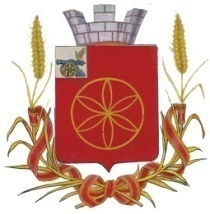 АДМИНИСТРАЦИЯ МУНИЦИПАЛЬНОГО ОБРАЗОВАНИЯРУДНЯНСКИЙ РАЙОН СМОЛЕНСКОЙ ОБЛАСТИП О С Т А Н О В Л Е Н И Еот  ____________________ № ______ В соответствии с Федеральным законом от 27.07.2010 года № 210-ФЗ «Об организации предоставления государственных и муниципальных услуг», Постановлением Правительства Российской Федерации от 17.11.2010 № 927 «Об отдельных вопросах осуществления опеки и попечительства в отношении совершеннолетних недееспособных или не полностью дееспособных граждан», постановлением Администрации муниципального образования Руднянский район Смоленской области от 12.12.2012 № 562 «Об утверждении порядка разработки и утверждения административных регламентов предоставления муниципальных услуг», Уставом муниципального образования Руднянский район Смоленской области,Администрация муниципального образования Руднянский район Смоленской области п о с т а н о в л я е т:1. Внести в постановление Администрации муниципального образования Руднянский район Смоленской области от 21.05.2019 № 223 «Об утверждении Административного регламента предоставления государственной услуги, переданной на муниципальный уровень, «Назначение опекунов или попечителей в отношении недееспособных или не полностью дееспособных граждан», следующие изменения:- подраздел 1.1. раздела 1. изложить в следующей редакции:«1.1. Предмет регулирования настоящего Административного регламента1.1.1. Настоящий Административный регламент регулирует сроки и последовательность административных процедур и административных действий Администрации муниципального образования Руднянский район Смоленской области, осуществляемых по заявлению гражданина, в пределах, установленных нормативными правовыми актами Российской Федерации и нормативными правовыми актами Смоленской области полномочий по предоставлению государственной услуги «Назначение опекунов или попечителей в отношении недееспособных или не полностью дееспособных граждан» (далее – государственная услуга).1.1.2.  В процессе предоставления государственной услуги осуществляется взаимодействие с: а) Отделением Фонда пенсионного и социального страхования Российской Федерации по Смоленской области Клиентской службе в Руднянском районе подразделение/офис в Руднянском районе;б) Межмуниципальным отделением Министерства внутренних дел Российской Федерации «Руднянский» (реализующее задачи и функции органов внутренних дел на территории Руднянского и Краснинского районов)»;- пункт 2.6.1. подраздел 2.6. раздела 2. изложить в следующей редакции:«2.6.1. Гражданин, выразивший желание стать опекуном (граждане, выразившие желание стать опекунами), за исключением граждан, указанных в подпункте 2.6.1.1., представляет (представляют) в отдел по образованию, физической культуре и спорту Администрации муниципального образования Руднянский район Смоленской области следующие документы:а) заявление о назначении опекуном или заявление о назначении нескольких опекунов в форме документа на бумажном носителе либо в форме электронного документа (приложение 1);б) справка с места работы с указанием должности и размера средней заработной платы за последние 12 месяцев, а для граждан, не состоящих в трудовых отношениях, - иной документ, подтверждающий доходы (для пенсионеров - копии пенсионного удостоверения);в) медицинское заключение о состоянии здоровья по результатам медицинского освидетельствования гражданина, выразившего желание стать опекуном, выданное в порядке, устанавливаемом Министерством здравоохранения Российской Федерации;г) копия свидетельства о браке (если гражданин, выразивший желание стать опекуном, состоит в браке);д) письменное согласие совершеннолетних членов семьи с учетом мнения детей, достигших 10-летнего возраста, проживающих совместно с гражданином, выразившим желание стать опекуном, на совместное проживание совершеннолетнего подопечного с опекуном (в случае принятия решения опекуном о совместном проживании совершеннолетнего подопечного с семьей опекуна);е) документ о прохождении гражданином, выразившим желание стать опекуном, подготовки в порядке, установленном Правилам и подбора, учета и подготовки граждан, выразивших желание стать опекунами или попечителями совершеннолетних недееспособных или не полностью дееспособных граждан, утвержденных Постановлением Правительства № 927 от 17.11.2010 «Об отдельных вопросах осуществления опеки и попечительства в отношении совершеннолетних недееспособных или не полностью дееспособных граждан» (при наличии);ж) автобиография.2.6.1.1. Родители, бабушки, дедушки, братья, сестры, дети и внуки, выразившие желание стать опекунами или попечителями совершеннолетних подопечных, с которыми указанные граждане постоянно совместно проживали не менее 10 лет на день подачи заявления о назначении опекуном или заявления о назначении нескольких опекунов (далее - близкие родственники, выразившие желание стать опекунами), представляют в отдел по образованию, физической культуре и спорту Администрации муниципального образования Руднянский район Смоленской области следующие документы: а) заявление о назначении опекуном или заявление о назначении нескольких опекунов, поданные в форме документа на бумажном носителе либо в форме электронного документа;б) документы, подтверждающие родство с совершеннолетним подопечным;в) копия свидетельства о браке (если близкий родственник, выразивший желание стать опекуном, состоит в браке).»;- раздел 2. подраздела 2.6. дополнить пунктом 2.6.5. следующего содержания:«2.6.5. Гражданин, выразивший желание стать опекуном, при подаче заявления о назначении опекуном или заявления о назначении нескольких опекунов должен предъявить паспорт или иной документ, удостоверяющий личность.»;- подраздел 2.8. раздела 2. изложить в следующей редакции:	«2.8. Исчерпывающий перечень документов, необходимых в соответствии с федеральными и областными нормативными правовыми актами для предоставления государственной услуги, которые находятся в распоряжении государственных органов, органов местного самоуправления и иных организаций и которые заявитель вправе представить по собственной инициативе, и информация о способах их получения заявителями, в том числе в электронной форме, и порядке их представления2.8.1. Перечень документов необходимых для принятия решения о предоставлении государственной услуги по принятию органами опеки и попечительства решения по назначению опекунов или попечителей в отношении недееспособных или не полностью недееспособных граждан, которые находятся в распоряжении государственных органов, органов местного самоуправления и иных организаций:а) документ, подтверждающие право пользования жилым помещением либо право собственности на жилое помещение, и копия финансового лицевого счета с места жительства, если указанный документ находится в распоряжении государственных органов, органов местного самоуправления, либо подведомственных им организаций, участвующих в предоставлении государственной услуги в соответствии с нормативными правовыми актами Российской Федерации, нормативными правовыми актами Смоленской области, муниципальными правовыми актами;б) справка об отсутствии у гражданина, выразившего желание стать опекуном или попечителем, судимости за умышленное преступление против жизни и здоровья граждан, выданная органами внутренних дел;в) справка, подтверждающая получение пенсии, выдаваемая территориальным органом Фонда пенсионного и социального страхования Российской Федерации или иными органами, осуществляющими пенсионное обеспечение, - в отношении гражданина, выразившего желание стать опекуном, являющегося пенсионером.»;г) заключение органов опеки и попечительства об отсутствии фактов ненадлежащего обращения близкого родственника, выразившего желание стать опекуном, с совершеннолетним подопечным в период до достижения им возраста 18 лет в случае, если опека или попечительство устанавливаются в связи с достижением совершеннолетия. Межведомственный запрос не направляется в случае, если орган опеки и попечительства располагает указанными сведениями.2.8.1.1. Специалист не вправе требовать от получателей государственной услуги документы, не предусмотренные пунктами 2.6.1. настоящего Административного регламента.»;	- подраздел 3.3. раздела 3. изложить в следующей редакции:«3.3. Уведомление заявителя о принятом решении3.3.1. Основанием для начала данной административной процедуры является подписание постановления Администрации муниципального образования Руднянский район Смоленской области «Об установлении опеки или попечительства над недееспособным или не полностью недееспособным (Ф.И.О., дата рождения)» либо уведомления об отказе в предоставлении государственной услуги и поступление документов специалисту, ответственному за выдачу результата предоставления государственной услуги заявителю (заявителям).3.3.2. Уведомление об отказе в предоставлении государственной услуги подписывается начальником отдела по образованию, физической культуре и спорту Администрации муниципального образования Руднянский район Смоленской области.3.3.3. Постановление Администрации муниципального образования Руднянский район Смоленской области «Об установлении опеки или попечительства над недееспособным или не полностью недееспособным (Ф.И.О., дата рождения)» или уведомление об отказе в предоставлении государственной услуги специалист, ответственный за выдачу результата предоставления государственной услуги заявителю (заявителям), направляет заявителю (заявителям), в течение 3 рабочих дней со дня принятия решения, почтовым направлением либо вручает лично заявителю (заявителям) под роспись, либо  направляет заявителю (заявителям) уведомление в личный кабинет на Едином портале, если иной порядок выдачи документа не определен заявителем (заявителями) при подаче запроса.3.3.4. Вместе с уведомлением об отказе в назначении опекуна (уведомлением об отказе в назначении нескольких опекунов отдел по образованию, физической культуре и спорту Администрации муниципального образования Руднянский район Смоленской области возвращает заявителю (заявителям) все представленные документы и разъясняет порядок их обжалования. Копии указанных документов хранятся в отделе по образованию, физической культуре и спорту Администрации муниципального образования Руднянский район Смоленской области.3.3.5. Результатом административной процедуры является выдача (направление) заявителю (заявителям) решения о предоставлении или об отказе в предоставлении государственной услуги.3.3.6. Продолжительность административной процедуры не более 3 рабочих дней.»;- раздел 3. дополнить подразделом 3.5. следующего содержания: «3.5. Принятие решения о назначении опекуном или попечителем в отношении недееспособных или не полностью недееспособных граждан3.5.1. В целях назначения опекуном или попечителем граждан, или близких родственников, указанных в пункте 2.6.1 специалист отдела по образованию, физической культуре и спорту Администрации муниципального образования Руднянский район Смоленской области в течение 7 рабочих дней со дня предоставления документов производит обследование условий его жизни, в ходе которого определяется отсутствие установленных Гражданским кодексом Российской Федерации обстоятельств, препятствующих назначению его опекуном или попечителем.Результаты обследования указываются в акте об обследовании условий жизни гражданина или близкого родственника, выразившего желание стать опекуном (далее - акт об обследовании условий жизни гражданина или близкого родственника).3.5.2. Акт об обследовании условий жизни гражданина или близкого родственника оформляется в течение 3 рабочих дней со дня проведения обследования условий жизни гражданина или близкого родственника, выразившего желание стать опекуном, подписывается проводившим проверку специалистом отдела по образованию, физической культуре и спорту Администрации муниципального образования Руднянский район Смоленской области и утверждается начальником отдела по образованию, физической культуре и спорту Администрации муниципального образования Руднянский район Смоленской области. В случае назначения нескольких опекунов акт об обследовании условий жизни гражданина или близкого родственника оформляется для каждого гражданина или близкого родственника, выразившего желание стать опекуном.3.5.3 Акт об обследовании условий жизни гражданина или близкого родственника оформляется в 2 экземплярах, один из которых направляется гражданину или близкому родственнику, выразившему желание стать опекуном, в течение 3 рабочих дней со дня утверждения акта обследования, второй хранится в отделе по образованию, физической культуре и спорту Администрации муниципального образования Руднянский район Смоленской области.Акт об обследовании условий жизни гражданина или близкого родственника может быть оспорен гражданином или близким родственником, выразившим желание стать опекуном, в судебном порядке.3.5.4. Отдела по образованию, физической культуре и спорту Администрации муниципального образования Руднянский район Смоленской области в течение 15 рабочих дней со дня представления документов, предусмотренных пунктом 2.6.1., и акта об обследовании условий жизни гражданина или близкого родственника принимает одно из следующих решений:а) о назначении опекуна (о возможности заявителя быть опекуном, которое является основанием для постановки его на учет в качестве гражданина, выразившего желание стать опекуном) или о назначении нескольких опекунов;б) об отказе в назначении опекуна (о невозможности заявителя быть опекуном) либо об отказе в назначении нескольких опекунов с указанием причин отказа.В случае принятия решения об отказе в назначении подопечному нескольких опекунов отдела по образованию, физической культуре и спорту Администрации муниципального образования Руднянский район Смоленской области вправе назначить опекуном одного из граждан, выразивших желание стать опекунами совместно, при отсутствии обстоятельств, препятствующих к назначению его опекуном.». 2. Настоящее постановление вступает в законную силу после его официального опубликования (обнародования) в соответствии с Уставом муниципального образования Руднянский район Смоленской области.Глава  муниципального образования                        Руднянский район Смоленской области                                                 Ю.И. Ивашкин    О внесении изменений в постановление Администрации муниципального образования Руднянский район Смоленской области от 21.05.2019       № 223